Specialist Teaching Team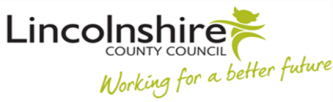 Ideas for developing expressive vocabularyreading 'wordless' bookstalk about picturestalk about models, toys, work done in classroomlook out of the window, talk about all you can seeprediction from pictures and textfeely bag-describe what is felt without lookingdescribe an object-in the room or from limited selection of items on a traybehind a screen-describe an object for partner to drawhide an object in the room-find by question and answer20 questions (animal, vegetable and mineral) advanced!I went to the shop and I bought…..learn nursery rhymes/songs/days of the week/months/alphabet/jinglescomplete a given sentence: 'Yesterday I went to…….'echo rhythms: b b c c b b c c  cat cat dog; cat cat dogecho sounds; clapping, musical instrumentsuse of puppets/masks to promote talkingjoke telling sessionimaginary telephone conversationencourage naming, classification, categorizingdice game- put a category to each number e.g. 1=animal  2=place  3=food  4=transport  5=people  6=toy-child has to respond to number thrownuse of past and irregular past tenseencourage response to 'who'  'what'  'where'  'when'  'how' questionsword association gameHow to help:accept communication attempts - the message is more importantdon't directly correct errors - it stops the language flowuse corrective feedbackinput vocabulary suggestionsaccept other ways of communicationforewarn of contributionsavoid use of right/wrong questionsuse open-ended questioninginvolvement in class discussionencouragement to take part in question/answer situationslistening to stories/story tapesfollowing story test whilst listening to storySimon Says gameI SpyChinese Whisperstapes of sound effects - involve discussionfollow simple verbal instructions-start simple, build up to more complexpositional vocabulary – ask child to place something behind/next to/beside etcdiscussion centred around a picturediscussion-centred work; a model, a picture, a constructionteacher gives one, two, three attributes to describe a common object e.g. and apple, a shoe, a book - child has to identify itteacher makes a statement - child to identify whether it is true or false and say whycumulative songs - Ten Green Bottles; One Man Went to Mow; Five Currant Bunslisten and build e.g. legolisten and follow instructions- in PE and DramaHow to helpbe awareback up with words and visual informationslow down rate of speechgive information in short chunkssimplify vocabulary/syntaxidentify new vocabularyallow time for a responseencourage clarification strategiescheck reading for understanding